МУНИЦИПАЛЬНОЕ КАЗЕННОЕОБЩЕОБРАЗОВАТЕЛЬНОЕ УЧРЕЖДЕНИЕ«КАРЧАГСКАЯ СРЕДНЯЯ ОБЩЕОБРАЗОВАТЕЛЬНАЯ ШКОЛА ИМ. М.КАРАХАНОВА» с. Карчаг.  С. Стальский  район  РДИнформация о проведенных мероприятиях по информированию обучающихся и их родителей (законных представителей) по вопросам организации и проведения ГИА 2018.В школе проведены мероприятия: родительское собрание 9,11 классов, классные часы.ПРОТОКОЛсобрания с родителями  9,11 классов по теме: «Организация проведения государственной итоговой аттестации по образовательным программам основного общего и среднего образования в 2017 году. О порядке подготовки и проведении  ГИА».Дата:  «21»  декабря 2017 г. Время:  15.00 ч. Место проведения: школа.          Присутствовали:  25  родителей, администрация школы, методист ИМЦ УО, куратор школы от ИМЦ – Азимова Н.М.Повестка дня собрания:О нормативно-правовом регулировании проведения государственной итоговой аттестации в форме ОГЭ и ЕГЭ за курс основного общего и среднего образования .Знакомство с основными Положениями порядка проведения государственной итоговой аттестации по образовательным программам основного общего и среднего образования (приказ Министерства образования и науки Российской Федерации от 25 декабря 2013 г), другие приказы и постановления МОН РФ, ведомств. Порядок проведения Государственной (итоговой) аттестации:- основные понятия ГИА, отличия;- о допуске к экзаменам;- минимальное количество баллов (для аттестата и нижний порог для поступления в вуз);- изменения, вносимые  в бланк ГИА;- перечень запрещенных и допустимых средств в ППЭ;- сроки , места и порядок подачи  апелляции,  ознакомления с результатами ГИА;- предметы для экзаменов по выбору;- предварительные сроки сдачи экзаменов;-особенности проведения экзаменов ГИА-9,11кл. по отдельным учебным предметам;- оказание психологической помощи;      	- о мерах по подготовке к сдаче ГИА.СЛУШАЛИ:По данному мероприятию, директор школы К.А.Абдулмеджидов, познакомил родителей с письмом МОН РД №06-113 19/04 от 18/12.17 «О проведении родительских собраний и классные часы по вопросам организации и проведения ГИА». И что родительские собрания и классные часы проводятся с целью информирования обучающихся и их родителей (законных представителей), выпускников прошлых лет по вопросам организации и проведения ГИА.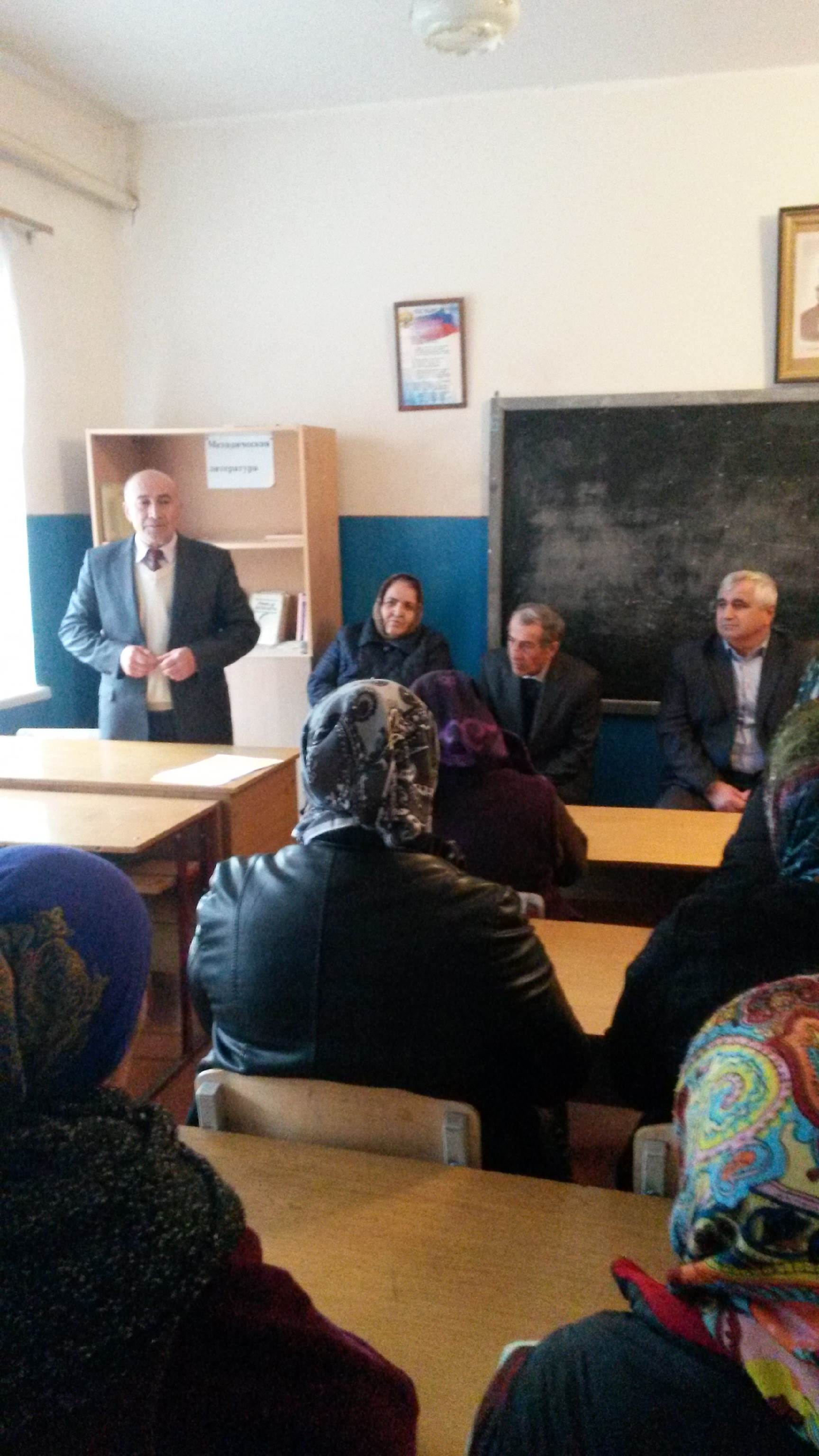       Далее  выступила методист ИМЦ УО. Она познакомила родителей с нормативно – правовыми документами по государственной итоговой аттестации обучающихся и другими официальными документами:     Законом РФ «Об образовании в Российской Федерации» в части (Ст…. ). с основными статьями Закона « Об образовании в Российской Федерации», акцентировав внимание родителей на ст. 44 «Права и обязанности в сфере образования родителей…»;    Порядком проведения государственной итоговой аттестации по образовательным программам основного общего и среднего образования (приказ Министерства образования и науки Российской Федерации от 25 декабря 2013года), другими актами государственных ведомств, регулирующими организацию и проведение ГИА.	 Назират Магомедовна , рассказала  о новостях и основных изменениях ГИА. Так, выпускникам одиннадцатых классов школ РФ в новом 2017-2018 учебном году для получения аттестата по-прежнему необходимо будет успешно сдать только русский язык и математику, результаты экзаменов по выбору на аттестат влиять не будут. 
       В соответствии с приказом Министерства образования и науки РФ от 07 июля 2015 г. №692 «О внесении изменений в Порядок проведения государственной итоговой аттестации по образовательным программам основного общего образования» в  2017 - 2018 учебном году выпускники 9-го класса , помимо двух обязательных экзаменов, (русский язык и математика) должны будут сдать также два предмета по выбору - физику, химию, биологию, литературу, географию, историю, обществознание, иностранный язык, информатику. В наступающем учебном году для получения аттестата необходимо успешное прохождение ГИА-9 не  только по русскому языку и математике. Результаты экзаменов по предметам по выбору, в том числе неудовлетворительные,  будут влиять на получение аттестата (сообщение Рособрнадзора). Поэтому в  2017-2018 (как и в прошлом году) учебном  году, основанием  для получения аттестата станет успешная сдача ГИА-9 по четырем учебным предметам - обязательным и по выбору. 
Обучающиеся, не прошедшие ГИА-9 или получившие неудовлетворительные результаты более чем по двум предметам, либо повторно не сдавшие один из экзаменов в дополнительные сроки, смогут пересдать их не ранее 1 сентября 2018 года, продолжила она. Ознакомила  собравшихся  с порядком подачи  апелляции, как и когда ,куда обратится и т.д.        Ознакомится с результатами ГИА можно будет в школе, в УО,в Интернете. Рассказала она и о процедуре завершения экзамена по различным причинам, в том числе и о удалении. Также она перечислила перечень запрещенных и допустимых средств в пункте проведения экзамена: телефоны ,смартфоны, , бумагу и проч.; ручки гелиевые, линейки ,паспорт, пропуск на экзамен.Коснулась Назират Магомедовна  и изменений внесенных  в бланк ГИА: использование только лицевой части бланка, отсутствие пола и проч.	Выступитвший, заместитель директора поУВР ,  Байрамбегов П.К.  познакомил родителей с проектом расписания (сроки Рособрнадзора). Упомянул ,что, наряду с резервными сроками для проведения ЕГЭ, ОГЭ  по отдельным учебным предметам, предусмотрен дополнительный резервный день для проведения экзаменов по всем учебным предметам. Обучающиеся, не прошедшие или получившие неудовлетворительные результаты в мае-июне смогут пересдать русский язык и (или) математику в сентябре 2018 года.        В ходе проведения родительского собрания Пирмет  Качабекович довел до сведения родителей, что тестовые задания (11кл)  по предметам отменены. Также он обратил внимание собравшихся на минимальное количество баллов, необходимых для  получения аттестата и для поступления в вуз: русский язык – 36, математика (п.) – 27, физика – 36, химия – 36, информатика – 40, биология – 36, история – 32, география-37, обществознание – 42, литература – 32, иностранный язык -22. Упомянул, что для получения  золотой медали необходимо набрать по четырем предметам  не менее 220 баллов.       Пирмет Качабекович рассказал  родителям о  памятках, в которых изложены  положения об организации и проведения ГИА и  прокомментировал их; сказал ,что эти памятки размещены на информационном экране «Уголок ГИА» в школе.       Зам. директора по УВР рассказал родителям о принимаемых педагогическим коллективом  мерах по организации и успешному проведению ГИА в 2018 году: дополнительные занятия, консультации. Обратил внимание на то ,что о всех новшествах и изменениях по ГИА, родители и обучающиеся будут вовремя осведомлены. И что выше освещенные вопросы доведены будут и до учащихся на классных часах и прочих мероприятиях .Отметил, что в школе принять график –план по организации подготовки и проведению ГИА в 2018 году.        Байрамбегов довел до сведения родителей, что на официальном сайте Федерального института педагогических измерений  (ФИПИ) размещены тренировочные сборники для подготовки к государственной итоговой аттестации и что эти пособия будут  очень полезны.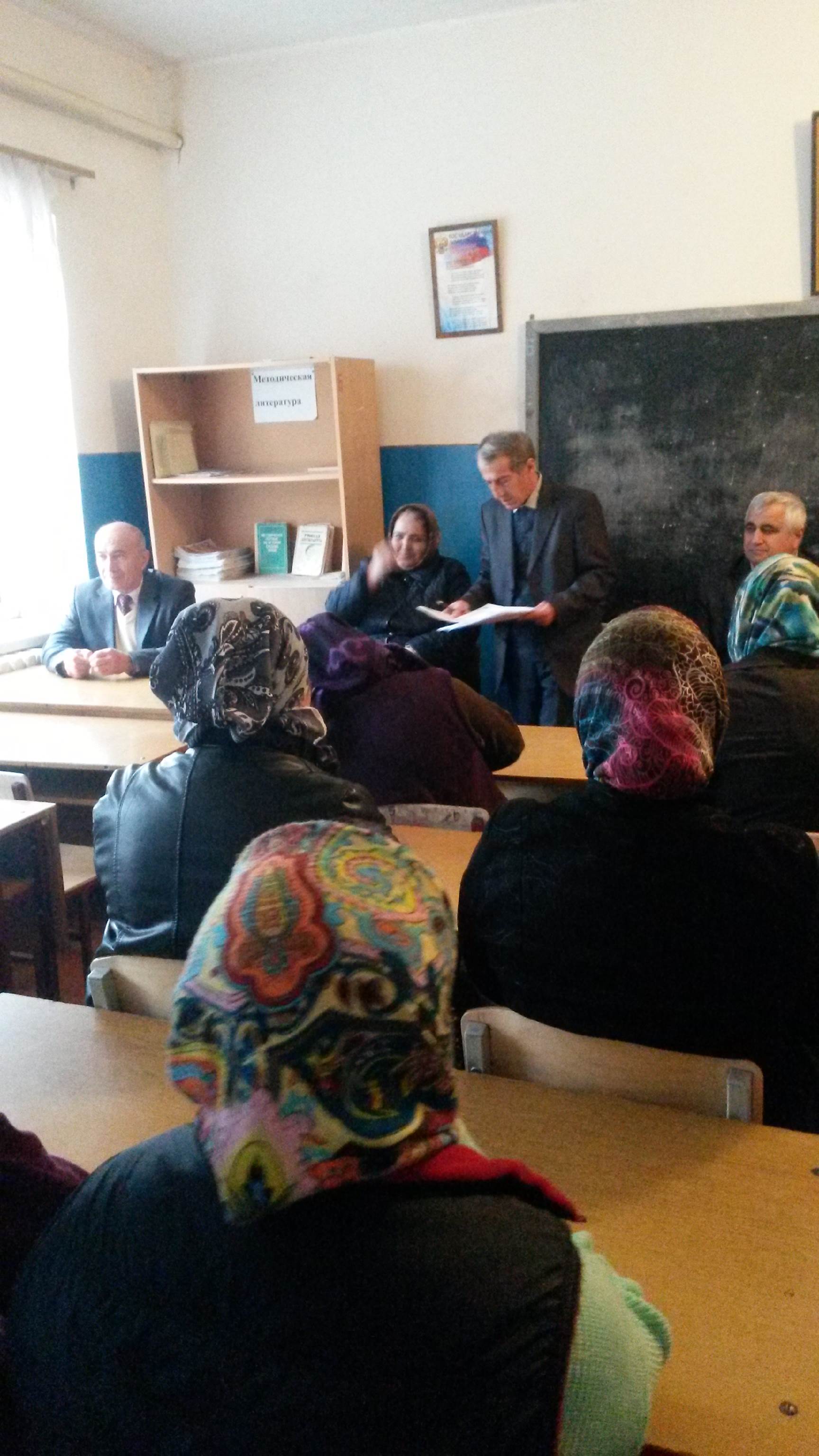          По вопросу воспитательной части , выступивший  заместитель директора по ВР Абасов А.М. призвал родителей уделить внимание на то, как проводят свое свободное время их дети, чем занимаются, как проходит время самоподготовки к урокам. Пожелал, чтобы родители часто посещали занятия в школе, не отчуждались от школьной жизни их детей и т.д. Его замечания, пожелания были поддержаны и остальными руководителями классов, учителями.        Также с итогами  успеваемости выступили классные руководители 9,11 классов Джамалдинова Т.Л. и Абдурахманова Р.Р.,учителя предметники, которые  выразили свою обеспокоенность низким уровнем мотивации учебной деятельности и качества учебной деятельности у части учащихся, особенно в 9 классе. Классный руководитель 9 класса Джамалдинова Т. Л. подробно изложила состояние успеваемости в классе; заострила внимание  собравшихся на недостаточное внимание девятиклассников к своим учебно-воспитательным обязанностям; выразила  обеспокоенность по поводу беспричинных пропусков уроков. 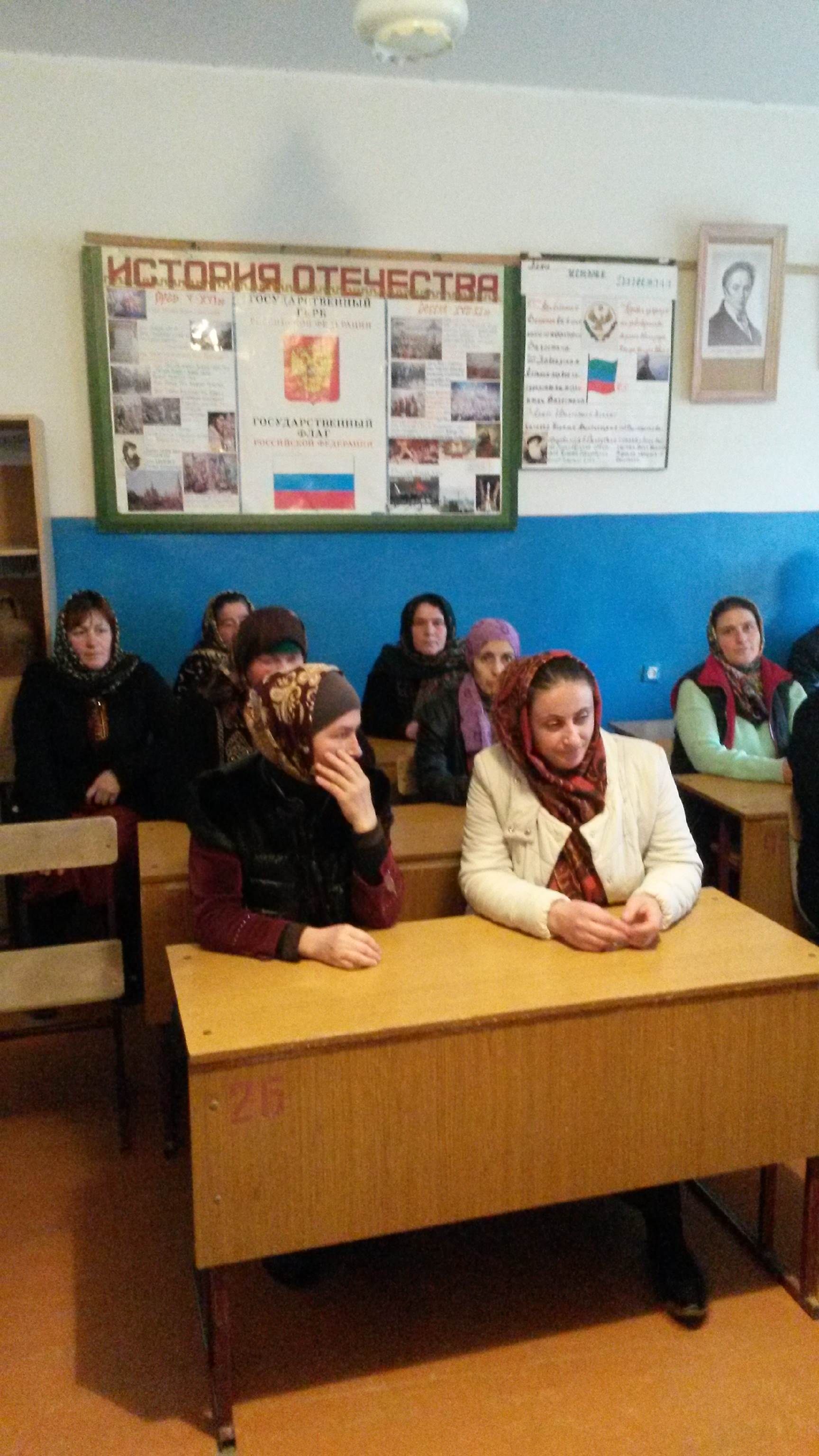 ПОСТАНОВИЛИ: принять к сведению всю полученную информацию, в частности  по вопросам прохождения и подготовки к Государственной (итоговой) аттестации;- систематически вести контроль учебно-воспитательной деятельности, как со стороны педагогического персонала, так и со стороны родителей;- родителям всячески осуществлять посильную  помощь  в рамках триады: родитель-ученик-педагог.PS  21, 22 .12.2017г в 9 и 11 классах проведены  классные часы , касающиеся выше названной темы.        В 9 классе на тему « Мы – участники  ГИА». Цель классного часа  ---- формирование  у девятиклассников  адекватного мнения о ГИА, изучение  основных  моментов Положения о государственной итоговой аттестации , ознакомление с правилами заполнения  бланков  экзаменов и прочее.Классный руководитель : Т.Л. Джамалдинова.       В 11 классе на тему «Я сдам ЕГЭ». Цель – помощь в выработке  стратегии  подготовки  и поведении на  экзамене, преодоление психологического барьера , мешающего  успешной сдаче ЕГЭ.Классный  руководитель Р.Р. Абдурахманова.Директор /------------------------/ К.А. Абдулмеджидов22. 12. 2017г.